Вибрані книги та веб-сайти українською мовоюكتب ومواقع مختارة للتعريف بالإسلام باللغة الأوكرانية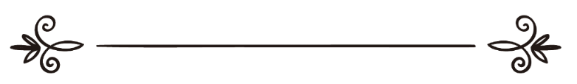 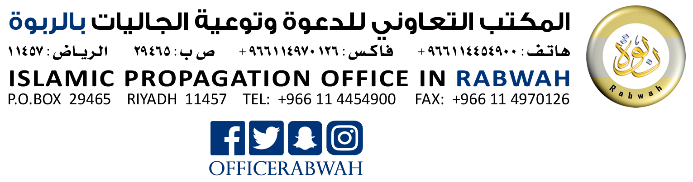 موقع دار الإسلامIslamhouse.comhttps://islamhouse.com/uk/main/موسوعة القرآن الكريمhttps://quranenc.com/ar/browse/ukrainian_yakubovych موسوعة الحديث الشريفhttps://hadeethenc.com-----------الإسلام أصوله ومبادئه1- Іслам: основи і принципиhttps://islamhouse.com/uk/books/2819859============
المفتاح لفهم الإسلام2- Ключ до розуміння Ісламуhttps://islamhouse.com/uk/books/404610============
الدليل المصور الموجز لفهم الإسلام3- Короткий ілюстрований путівник для розуміння ісламу https://islamhouse.com/uk/books/193304============
الوسائل المفيدة للحياة السعيدة4- ШЛЯХИ ДО ЩАСЛИВОГО ЖИТТЯhttps://islamhouse.com/uk/books/2818853============عالمية الإسلام5- Універсальність ісламу https://islamhouse.com/uk/books/2817942/ ============الله جل جلاله، واحد أم ثلاثة؟ 6- Єдиний Бог чи Трійця?https://islamhouse.com/uk/books/2816944/============الإنجيل قادني إلى الإسلام	7- Біблія привела мене до ісламуhttps://islamhouse.com/uk/books/2813581/============
الإسلام : الدين الذي لا يمكن أن تستغني عنه	8- Іслам — релігія, якою не можна нехтуватиhttps://islamhouse.com/uk/books/2811663============الإسلام دين السلام9- Іслам – релігія мируhttps://islamhouse.com/uk/books/2810648============المنح الإلهية في إقامة الحجة على البشرية10- Божественні дари: доведення доказу усьому людствуhttps://islamhouse.com/uk/books/2809108============
هل عيسى عليه السلام إله ؟ الإنجيل يجيب : لا11- Ісус - Бог? Біблія говорить: “Ні”https://islamhouse.com/uk/books/2807491============
أنت تسأل والقرآن يجيب12- Ви запитуєте – Коран відповідаєhttps://islamhouse.com/uk/books/2806964============
الأخلاق والقيم في الحضارة الإسلامية13- Моральність та цінності в ісламській цивілізаціїhttps://islamhouse.com/uk/books/2806141============
هل اكتشفت جماله الحقيقي؟14- А Ви розкрили його справжню красу?https://islamhouse.com/uk/books/2799104============
الطريق الأفضل للحياة والموت15- Найкращий шлях життя та смертіhttps://islamhouse.com/uk/books/2798561============
هل عقيدة التثليث وحي إلهي ؟16- ЧИ Є ДОКТРИНА ТРІЙЦІ БОЖЕСТВЕННИМ ОДКРОВЕННЯМ ?https://islamhouse.com/uk/books/2794992/============
دع الكتاب المقدس يتكلم17- Нехай говорить Бібліяhttps://islamhouse.com/uk/books/903319============
عشرة أسئلة وأجوبة حول النبي محمد صلى الله عليه وسلم18- Десять запитань і відповідей про Пророка Мухаммада (мир йому і благословення Аллаха)https://islamhouse.com/uk/books/887429============ما وراء النصرانية المجردة19- Поза простим християнством К.С. Льюїс і зрада християнстваhttps://islamhouse.com/uk/books/809073============
الفيزيائيون المعاصرون والوجود الإلهي20- Сучасні фізики і Боже існуванняhttps://islamhouse.com/uk/books/806642============
مفهوم الإله في الأديان الكبرى21- Концепція Бога в світових релігіяхhttps://islamhouse.com/uk/books/805701============
الخطيئة والغفران في المسيحية والإسلام22- ГРІХ І ПРОЩЕННЯ У ХРИСТИЯНСТВІ ТА ІСЛАМІhttps://islamhouse.com/uk/books/735996============
عيسى عليه السلام والنصرانية من وجهة نظر الإسلام23- Ісус і християнство: погляд ісламуhttps://islamhouse.com/uk/books/735719============
أجوبة على الأسئلة الشائعة لغير المسلمين حول الإسلام24- Відповіді на розповсюджені питання немусульман про Ісламhttps://islamhouse.com/uk/books/735645============
مائة وواحد تناقض واضح في الإنجيل25- Сто одне явне протиріччя в Євангеліїhttps://islamhouse.com/uk/books/735239============
طريق السعادة26- Шлях щастяhttps://islamhouse.com/uk/books/717910============
كيف تصبح مسلمًا؟27- Як стати Мусульманиномhttps://islamhouse.com/uk/books/707549============ألم يأن لك أن تكون مسلما28- Хіба не прийшов час стати мусульманином?https://islamhouse.com/uk/books/462225============

عيسى عليه السلام في القرآن الكريم29- Ісус у Кораніhttps://islamhouse.com/uk/books/449649============
رسالة الإسلام30- Послання Ісламуhttps://islamhouse.com/uk/books/419301============
رسالة الإسلام31- Послання Ісламуhttps://islamhouse.com/uk/books/419301============
حقوق الإنسان في الإسلام والتصورات الخاطئة الشائعة32- Права людини в Ісламіhttps://islamhouse.com/uk/books/414153============
محمد رسول الله صلى الله عليه وسلم33- Мухаммад – Посланець Аллахаhttps://islamhouse.com/uk/books/407588============
يوم في بيت الرسول صلى الله عليه وسلم34- ДЕНЬ В ДОМІ ПРОРОКА (мир йому та благословення Аллаха)https://islamhouse.com/uk/books/2792275/============
الرومانسية في الإسلام35- Ісламський романтизмhttps://islamhouse.com/uk/books/460472============المرأة في ظلال الإسلام36- Жінка під покровом ісламуhttps://islamhouse.com/uk/books/406431============حقوق النساء نظرة تاريخية37- Права жінок: історична перспективаhttps://islamhouse.com/uk/books/2776135/============